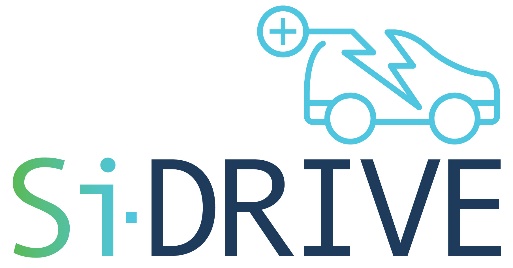 Grant Agreement Number 8144642nd Project Meeting, September 26-27, 2019, Rome (Italy)Draft AgendaOrganizers: ENEA, CNRThursday, September 26, 2019Location: ENEA HQLungotevere Thaon  Di Revel 76, 00196 RomeFriday, September 27, 2019Location: CNRPiazzale Aldo Moro 7, 00185 RomeSilicon Alloying Anodes for High Energy Density Batteries comprising Lithium Rich Cathodes and SafeIonic Liquid based Electrolytes for Enhanced High VoltagE PerformanceConsortiumConsortiumConsortiumConsortiumConsortiumConsortiumConsortiumConsortium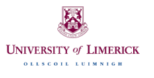 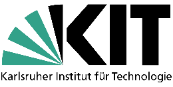 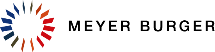 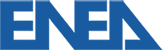 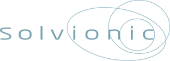 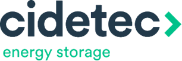 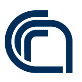 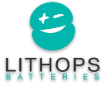 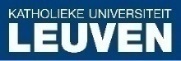 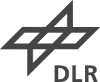 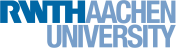 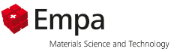 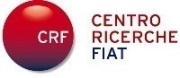 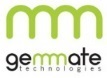 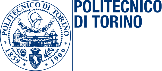 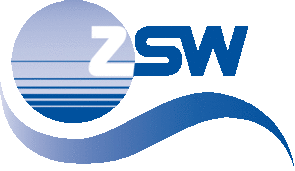 8:4515’Arrivals & WelcomeENEA9:0010’Opening remarks ENEA9:1030’Introduction and General Comments/Notes by the CoordinatorUL9:4050’WP1 Activities – Anode developmentOverview by WP leader (10’), including advance towards deliverables and milestonesWork carried out by active partners (10’ each)UL (Leader)MBNL, CIDETEC, KIT10:3015´Coffee Break10:4560’WP2 Activities – Electrolyte developmentOverview by WP leader (10), including advance towards deliverables and milestonesWork carried out by active partners (10’ each)ENEA (Leader)CNR, POLITO, SOLVIONIC, CRF11:4530’WP3 Activities – Cathode developmentOverview by WP leader (10’), including advance towards deliverables and milestonesWork carried out by active partners (10’ each)KIT (Leader)ZSW12:1510’WP4 Activities – Full cell testingOverview by WP leader (10’), including advance towards deliverables and milestonesWork carried out by active partners (if done)CIDETEC (Leader)ENEA, KIT, ZSW, UL, LITHPOS, CRF12:2550’WP5 Activities – Component ModellingOverview by WP leader (10’), including advance towards deliverables and milestonesWork carried out by active partners (10’ each)DLR (Leader)CNR, GEM, UL13:1590´Lunch14:4510’WP6  Activities – Prototype Testing/ValidationOverview by WP leader (10’), including advance towards deliverables and milestonesWork carried out by active partners (if done)LITHOPS (Leader)CIDETEC, CRF, RWTH, ZSW14:5550’WP7 Activities – LCA and 2nd Life AssessmentOverview by WP leader (10’), including advance towards deliverables and milestonesWork carried out by active) partner (5-10’ each)KUL (Leader)EMPA, RWTH, CIDETEC, GEM, UL, LITHOPS, CRF15:4515´Coffee Break16:0060’Discussions on WP1-WP7 activitiesAll17:00Conclusion of the 1st meeting day19:30Dinner (to be defined) ENEA9:4515’Arrivals & WelcomeCNR10:0010’Opening remarksCNR10:1030’WP8 Activities – Dissemination, Exploitation and CommunicationOverview by WP leader, including advance towards deliverables and milestonesWork carried out by active partners (if done)UL (Leader)All10:4030’WP9 Activities – Project ManagementManagement and reporting – AmendmentsScientific CoordinationGeneral overview of the project at M9UL (Leader)All11:1015´Coffee Break11:2560’General discussion on Work-planDiscussion on technical aspects of activities during the semester; pending issuesOverview of tasks, deliverables and milestones; future planningNext meetingAll12:2520’Conclusions & Closing RemarksUL12:4590’Lunch (Departure)CNR